Javni satudaraljke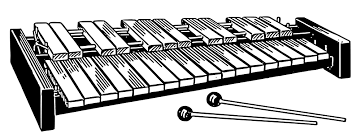 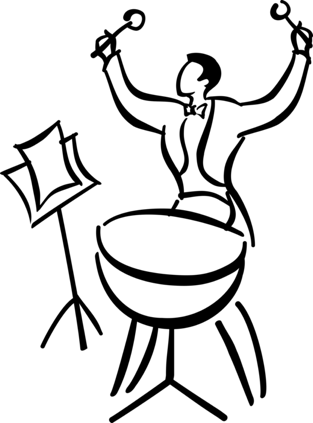 Glazbena škola Pavla MarkovcaUtorak, 9. travnja 2024.Zagreb, Trg žrtava fašizma 9Udaraljkaška soba, početak u 1800 satiŠkolska godina 2023./2024. 177. priredba1.N. J. Živković: Holzschuh-TanzL. Kozeluch: Air CosaqueMATEO TEKLIĆ, marimba i mali bubanj, II. o.2.D. Paliev: Mali TomK. Larson: Suite Mexicana                   Slow, FastE. Kopetzki: Stormy SeaJANA PARADI, mali bubanj,marimba i timpani, VI. o.3.S. Fink: Suita za mali bubanj              ToccataE. Sejourne: RomanticaE. Bozza: RhytmicVID PAJIĆ, mali bubanj, marimba i multipercussion, IV. s.4.J. S. Bach: Suita br. 1 za violončelo u G-duru, BWV 1007                   Sarabande, MenuetS. Fink: Suita za mali bubanj              IntradaH. Tomasi: Concert Asiatique                    Ouverture, Invocation et danse, ScherzoSOFIJA MILADINOV, marimba,mali bubanj i multipercussion, IV. s.Nastavnik:Josip Konfic, prof. savjetnikPratnja na klaviru:Damir Gregurić, prof.